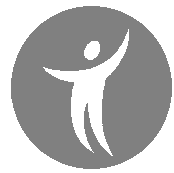 ‘απατός’εκπαιδευτικός…., ένα έμψυχο πολυεργαλείο …ΑΙΤΗΣΗ ΣΥΜΜΕΤΟΧΗΣ ΕΠΩΝΥΜΟ_________________________________ONOMA___________________________________ΕΙΔΙΚΟΤΗΤΑ:_______________________________ΣΧΟΛΙΚΗ MΟΝΑΔΑ:__________________________ΤΗΛ. ΣΧΟΛΙΚΗΣ ΜΟΝΑΔΑΣ___________________ΚΙΝΗΤΟ:__________________________________E-mail: _________________________________________________Δηλώνω παρακολούθηση  :ΑΓΡΙΝΙΟ_______    ΜΕΣΟΛΟΓΓΙ______Ημερομηνία:_____________           Ο αιτών /Η αιτούσα	                                                                                                             